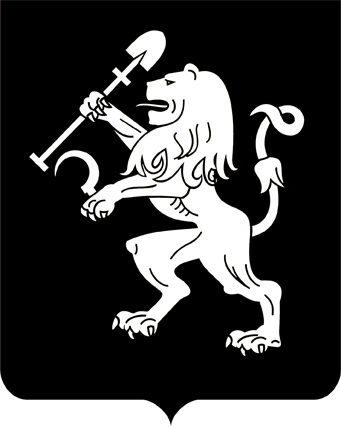 АДМИНИСТРАЦИЯ ГОРОДА КРАСНОЯРСКАРАСПОРЯЖЕНИЕО признании жилых помещений пригодными для проживанияВ связи с обращениями собственников жилых помещений о признании пригодными для проживания жилых помещений в г. Красно-ярске, в соответствии с Законом Красноярского края от 08.07.2021 № 11-5328 «О мере социальной поддержки граждан, достигших возраста 23 лет и старше, имевших в соответствии с федеральным законодательством статус детей-сирот, детей, оставшихся без попечения родителей, лиц из числа детей-сирот и детей, оставшихся без попечения            родителей», Положением о признании помещения жилым помещением, жилого помещения непригодным для проживания и многоквартирного дома аварийным и подлежащим сносу или реконструкции, садового       дома жилым домом и жилого дома садовым домом, утвержденным                         постановлением Правительства Российской Федерации от 28.01.2006 № 47, статьями 45, 58, 59 Устава города Красноярска, распоряжением Главы города от 22.12.2006 № 270-р:  1. Признать жилое помещение по адресу: г. Красноярск, ул. Академгородок, д. 7, кв. 59, соответствующим требованиям, предъявляемым к жилому помещению, и пригодным для проживания (заключение межведомственной комиссии от 08.08.2022 № 1576).2. Признать жилое помещение по адресу: г. Красноярск, ул. Авиаторов, д. 45, кв. 130, соответствующим требованиям, предъявляемым             к жилому помещению, и пригодным для проживания (заключение межведомственной комиссии от 08.08.2022 № 1577).3. Настоящее распоряжение опубликовать в газете «Городские            новости» и разместить на официальном сайте администрации города.Исполняющий обязанностизаместителя Главы города –                                          руководителя департаментагородского хозяйства                                                                  Н.Н. Петров12.08.2022№ 122-гх